ELEVENTH MEETING OF PARTNERS OF THE EAST ASIAN – AUSTRALASIAN FLYWAY PARTNERSHIP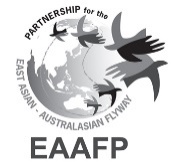 Brisbane, Queensland, Australia, 12-17 March 2023Draft Document 16Election and Appointment of Management Committee MembersSubmitted by the Secretariat IntroductionThis paper aims to assist Partners in their deliberations to nominate members to the Management (MC) to serve from the close of the 11th Meeting of Partners (MOP) to the close of the 12nd Meeting of Partners. In accordance with paragraph 9(2) of the Partnership Document, Partners shall elect a Chair and Vice Chair of the Partnership for a term of two (2) years. The Chair and Vice Chair of the Partnership are automatic members of the Management Committee.  At MOP10, Partners elected the United States of America as Chair of the Partnership and Singapore as Vice Chair of the Partnership. The Terms of Reference of the Management Committee (MOP9/D6) states that the general function of the Committee is to “…provide general policy, operational and financial direction to the Secretariat concerning the implementation and the expansion of the Partnership.”. Following the Decision MOP10.D3, the EAAFP Finance Sub-Committee and Technical Sub-Committee support the work of the Management Committee and provide reports of their meetings to the Management Committee.  The Terms of Reference also states that the Committee shall consist of not more than seven (7) Partners, to be appointed by the Meeting of the Partners, and that:The Committee shall consist of:The Chair of the Partnership (who represents a government Partner)The Vice-Chair of the PartnershipThe Host Government Partner if not otherwise representedOne (1) intergovernmental PartnerTwo (2) non-government PartnersOne (1) Government Partner not otherwise represented * Each member shall act on behalf of the Partnership The Terms of Reference state that the term of office of the Management Committee shall expire at the close of the next ordinary session of the Meeting of the Partners following the session at which they were originally elected. Members are eligible for re-appointment but may not serve more than two (2) consecutive terms of office. Partners not members of the Committee shall be entitled to be represented at meetings of the Committee by an observer who shall have the right to participate but not to vote. The Chair of the Technical Sub-Committee shall have the right to participate in meetings of the Committee as an observer without the right to vote.When making appointments, Partners are also invited to consider the benefits associated with some continuity of membership rather than have all members change at the same time.The Table below indicates the Partners currently serving as members of the MC and their history as members.From the above table, the United States of America, Singapore, Wildfowl and Wetlands Trust (WWT) will step down from the Management Committee and replacements will need to be found.  Thailand, Convention on Migratory Species, and Wetlands International, are invited to consider their nomination to continue for one more term. The Republic of Korea will continue to serve on the Management Committee as the Secretariat Host Government Partner.DecisionPartners at the 11th Meeting of the Partners are requested to:Consult within Partner types and determine which Partners will be nominated for the Management Committee and whom will be the Chair and Vice-Chair of the PartnershipCommunicate this information to all Partners and the Secretariat under Agenda Item 17 of MOP11.Current Members of the Management CommitteeCurrent Members of the Management CommitteeCurrent Members of the Management CommitteeCurrent Members of the Management CommitteePositionPartnerHistory of the Management CommitteeEligible for a further termChair of the PartnershipUnited States of AmericaMOP7 – MOP8 Vice-ChairMOP8 – MOP9 Vice-ChairMOP9 – MOP10 ChairMOP10 – MOP11 ChairNoVice-Chair of the PartnershipSingaporeMOP9 – MOP10 MOP10 – MOP11Vice-ChairNoSecretariat Host Government PartnerRepublic of KoreaAutomaticAutomaticIntergovernmental PartnerConvention on Migratory Species (CMS)MOP10 – MOP11 memberYesNon-governmental PartnerWetlands International MOP10 – MOP11 memberYesNon-governmental Partner Wildfowl and Wetlands Trust (WWT)MOP9 – MOP10 memberMOP10 – MOP11 NoGovernment PartnerThailand MOP10 – MOP11 memberYes